INSERT LOGO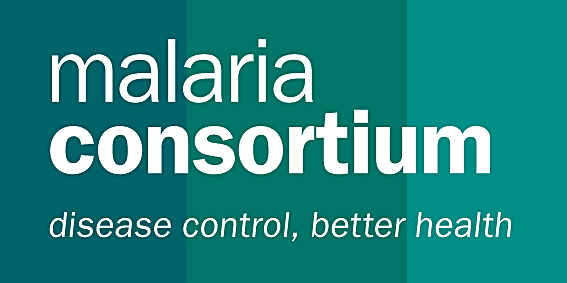 Asset maintenance request formAsset referenceAsset descriptionAsset locationRequest dateMaintenance requirementplanned maintenance (describe):unplanned maintenance (specify):Cost centreProject codePersons Responsible NamePositionSignatureDateMaintenance requesterField asset manager Budget holder